                     																										NO. 2JOURNALOF THESENATEOF THESTATE OF SOUTH CAROLINAREGULAR SESSION BEGINNING TUESDAY, JANUARY 10, 2023_________WEDNESDAY, JANUARY 10, 2024Wednesday, January 10, 2024(Statewide Session)Indicates Matter StrickenIndicates New Matter	The Senate assembled at 1:00 P.M., the hour to which it stood adjourned, and was called to order by the PRESIDENT.	A quorum being present, the proceedings were opened with a devotion by the Chaplain as follows:Galatians 6:9	Paul wrote to the faithful in Galatia, saying to them: “Let us not become weary in doing good, for at the proper time we will reap a harvest if we do not give up.”  	Let us pray: O wondrous Lord, there is no way at all that these leaders can ignore all of the challenges which are before them this year.  Nor can state and national leaders from coast to coast escape from the simple realities that there are fewer and fewer easy answers to solving the needs bound up in all of those challenges.  That is why we pray fervently, dear God, that at least these women and men serving the people of South Carolina will not give up, that they will continue diligently working together to find reasonable, fair and often even courageous solutions that will bring genuine good to every man, woman and child in our State.  These very people who have elected each Senator deserve nothing less.  This we pray in Your loving name, dear Lord.  Amen.	The PRESIDENT called for Petitions, Memorials, Presentments of Grand Juries and such like papers.Call of the Senate	Senator PEELER moved that a Call of the Senate be made.  The following Senators answered the Call:Adams	Alexander	AllenBennett	Cromer	DevineFanning	Garrett	GoldfinchGrooms	Gustafson	HarpootlianHembree	Hutto	JacksonJohnson, Michael	Martin	MasseyMatthews	McElveen	PeelerRankin	Reichenbach	RiceSabb	Senn	SetzlerShealy	Stephens	TalleyTurner	Williams	Young	A quorum being present, the Senate resumed.MESSAGE FROM THE GOVERNORThe following appointment was transmitted by the Honorable Henry Dargan McMaster:Local AppointmentInitial Appointment, Hampton County Magistrate, with the term to commence April 30, 2022, and to expire April 30, 2026Patricia Brantley-Moore, 681 5th Street E., Estill, SC 29918-4282Privilege of the Chamber    On motion of Senator PEELER, in accordance with the provisions of Rule 35, the Privilege of the Chamber, to that area behind the rail, was extended to Claude McMillan in recognition of his retirement after thirty-five years of service with the South Carolina Senate Sergeant at Arms office. Doctor of the Day	Senator MALLOY introduced Dr. Wesley Frierson of West Columbia, S.C., Doctor of the Day.Leave of Absence	On motion of Senator M. JOHNSON, at 2:08 P.M., Senator KIMBRELL was granted a leave of absence for today.Expression of Personal Interest	Senator GOLDFINCH rose for an Expression of Personal Interest.Remarks by Senator GOLDFINCHThank you, PRESIDENT ALEXANDER. I want to take just a minute to come to the well and thank all of you. I don’t even know how to begin. I was deployed to Africa in June. I was injured August 1st. For those of you who do not know, I fell in a bunker and hyperextended my shoulder, tearing my pectoral muscle and rotator cuff off of my right shoulder. It was not pleasant, as you can imagine.  I was in the middle of nowhere in Djibouti, Africa, in the horn of Africa. I was medevacked out on August 7th. I was picked up in a C17 and met by two pilots and a nurse on an airfield outside of Djibouti. As they were taking my vitals, I noticed the accent of my pilot. I asked him if he was from South Carolina and sure enough he was from Mount Pleasant, South Carolina. We began talking and eventually he figured out I was in politics and he said he couldn’t remember the name of his Senator, but it was a really good-looking guy with good hair. I said, “That has to be Senator CAMPSEN.” I knew it right off the bat, it’s a small world. I want to thank you so much for your thoughts, prayers, emails and texts. This experience has truly given me a new purpose for my life, in addition to my role as husband and father. The execution of the mission of the Army and the National Guard, all the way through from pre-deployment to deployment was fantastic. And I couldn't be prouder of what this Nation and our servicemen and women do. But when you come home -- and this has nothing to do with the National Guard, but it has everything to do with active duty and the medical military complex around active duty -- it’s a totally different story. In fact, it is a horrible story and I hope one day to share it with you. It is a story of trying to get home -- to actually get home. Once my surgery and my rehab were completed, there was no exit. There was no exit for me. I was stationed with soldiers in this recovery unit -- in fact, a number of soldiers from the South Carolina National Guard who were also injured, some of whom have been there since 2019. My neighbor, who was an army reservist from South Carolina stationed at Fort Stewart, had been stuck at the soldier recovery unit at Fort Stewart for two years. Two years after his surgery and his rehab and his recovery he is still there. The medical military complex that's been built for this system does not work for National Guardsmen or Reservists, period -- it doesn't work. It is a broken system. And I intend to go to work to try to help fix it. It has been a full-time job for me since I was at Fort Stewart helping soldiers try to transition out of active duty and back to South Carolina. I held multiple town halls, helped everybody figure out who their Congressperson was, file their Congressional paperwork, get their stamps and notaries and how to write everything legibly. But at the end of the day, you as Senators know this better than most, we're used to being able to make a phone call and get something done for our constituents. I felt totally helpless in this system. And I have more influence than any one of them did and I felt completely helpless. Just imagine how they feel, sitting alone in a soldier recovery unit at Fort Stewart, waiting to go home to their families and their jobs and they can't get there. 	I would like to conclude by saying I have found another purpose for my life, and it is to help those soldiers figure out how to get home. I'm going to be working on that and I may require your assistance at some point in time. I don't know how, and I don't know when, and I don't know where, but I'm going to work on this problem.  I have committed to the National Guard and to those soldiers that I am going to work on this problem and I would appreciate your help. If you haven't noticed, my voice is a little off. When I had surgery they gave me too much nerve block and paralyzed my diaphragm then they damaged my vocal cords trying to get me to breathe again. I am never going to be able to speak the same. They have told me it is probably a permanent loss of voice. So I have to speak at this tone from now on but I intend to use my voice to speak loudly in the halls of Congress to try to get them to remedy this problem and I want you to help me if you would. That is all I have PRESIDENT ALEXANDER, thank you all so much. 	On motion of Senator CAMPSEN, with unanimous consent, the remarks of Senator GOLDFINCH were ordered printed in the Journal.Expression of Personal Interest	Senator HUTTO rose for an Expression of Personal Interest.CO-SPONSORS ADDED	The following co-sponsors were added to the respective Bills:S. 143		Sen. DevineS. 418		Sen. LoftisS. 882		Sens. Gustafson, Climer, Garrett and LoftisRECALLED	S. 948 -- Senator Grooms:  A CONCURRENT RESOLUTION TO RECOGNIZE THE WEEK OF JANUARY 21-27, 2024, AS NATIONAL CORONER AND MEDICOLEGAL DEATH INVESTIGATOR WEEK IN HONOR OF THE PUBLIC SERVICE OF THE SOUTH CAROLINA CORONERS ASSOCIATION, CORONERS, DEPUTY CORONERS, AND MEDICOLEGAL DEATH INVESTIGATORS.	Senator GROOMS asked unanimous consent to make a motion to recall the Concurrent Resolution from the Committee on Judiciary.	The Concurrent Resolution was recalled from the Committee on Judiciary and ordered placed on the Calendar for consideration tomorrow.RECALLED	H. 3799 -- Reps. Hyde and Nutt:  A BILL TO AMEND THE SOUTH CAROLINA CODE OF LAWS BY ADDING SECTION 53‑3‑270 SO AS TO DECLARE THE FIRST MONDAY OF MARCH OF EACH YEAR AS “WATER PROFESSIONALS DAY”.	Senator TALLEY asked unanimous consent to make a motion to recall the Bill from the Committee on Family and Veterans' Services.	The Bill was recalled from the Committee on Family and Veterans' Services and ordered placed on the Calendar for consideration tomorrow.INTRODUCTION OF BILLS AND RESOLUTIONS	The following were introduced:	S. 939	 -- Senator Alexander:  A SENATE RESOLUTION TO CONGRATULATE GREG OLIVER UPON THE OCCASION OF HIS RETIREMENT, TO COMMEND HIM FOR HIS NEARLY FOUR DECADES OF DEDICATED SERVICE, AND TO WISH HIM MUCH HAPPINESS AND FULFILLMENT IN THE YEARS AHEAD.sr-0429km-vc23.docx	The Senate Resolution was adopted.	S. 940	 -- Senator Alexander:  A SENATE RESOLUTION TO CONGRATULATE ESTELLA SHEILA FORD UPON THE OCCASION OF HER RETIREMENT, TO COMMEND HER FOR HER MANY YEARS OF DEDICATED SERVICE, AND TO WISH HER MUCH HAPPINESS AND FULFILLMENT IN THE YEARS AHEAD.sr-0426km-vc23.docx	The Senate Resolution was adopted.	S. 941	 -- Senators Alexander, Adams, Allen, Bennett, Campsen, Cash, Climer, Corbin, Cromer, Davis, Devine, Fanning, Gambrell, Garrett, Goldfinch, Grooms, Gustafson, Harpootlian, Hembree, Hutto, Jackson, K. Johnson, M. Johnson, Kimbrell, Loftis, Malloy, Martin, Massey, Matthews, McElveen, McLeod, Peeler, Rankin, Reichenbach, Rice, Sabb, Senn, Setzler, Shealy, Stephens, Talley, Tedder, Turner, Verdin, Williams and Young:  A SENATE RESOLUTION TO CONGRATULATE CLAUDE R. MCMILLAN III UPON THE OCCASION OF HIS RETIREMENT AS ASSISTANT DIRECTOR OF SECURITY FOR THE L. MARION GRESSETTE BUILDING, TO COMMEND HIM FOR HIS THIRTY-FIVE YEARS OF DEDICATED SERVICE TO THE SOUTH CAROLINA SENATE, AND TO WISH HIM MUCH HAPPINESS AND FULFILLMENT IN THE YEARS AHEAD.sr-0519km-hw23.docx	The Senate Resolution was adopted.	S. 942	 -- Senators Alexander, Adams, Allen, Bennett, Campsen, Cash, Climer, Corbin, Cromer, Davis, Devine, Fanning, Gambrell, Garrett, Goldfinch, Grooms, Gustafson, Harpootlian, Hembree, Hutto, Jackson, K. Johnson, M. Johnson, Kimbrell, Loftis, Malloy, Martin, Massey, Matthews, McElveen, McLeod, Peeler, Rankin, Reichenbach, Rice, Sabb, Senn, Setzler, Shealy, Stephens, Talley, Tedder, Turner, Verdin, Williams and Young:  A SENATE RESOLUTION TO CONGRATULATE MARTHA CASTO UPON THE OCCASION OF HER RETIREMENT, TO COMMEND HER FOR HER FORTY-ONE YEARS OF DEDICATED SERVICE, AND TO WISH HER MUCH HAPPINESS AND FULFILLMENT IN THE YEARS AHEAD.sr-0506km-vc23.docx	The Senate Resolution was adopted.	S. 943	 -- Senators Young, Talley and Cash:  A BILL TO AMEND THE SOUTH CAROLINA CODE OF LAWS BY AMENDING SECTION 12-37-220, RELATING TO GENERAL EXEMPTION FROM AD VALOREM TAXES, SO AS TO PROVIDE THAT UP TO TWO MOTOR VEHICLES HELD IN TRUST FOR THE BENEFIT OF A DISABLED VETERAN ARE EXEMPT FROM AD VALOREM TAXES.sr-0521km24.docx	Read the first time and referred to the Committee on Finance.	S. 944	 -- Senators Gambrell, Bennett and Turner:  A BILL TO AMEND THE SOUTH CAROLINA CODE OF LAWS BY ENACTING THE "PAID FAMILY LEAVE INSURANCE ACT" BY ADDING CHAPTER 103 TO TITLE 38 SO AS TO DEFINE TERMS, ESTABLISH FAMILY LEAVE BENEFITS, OUTLINE REQUIREMENTS OF FAMILY LEAVE INSURANCE POLICIES, AND PROVIDE EXCLUSIONS, AMONG OTHER THINGS.lc-0300ph24.docx	Read the first time and referred to the Committee on Banking and Insurance.	S. 945	 -- Senators Gambrell and Massey:  A BILL TO AMEND THE SOUTH CAROLINA CODE OF LAWS BY AMENDING SECTION 6-1-320, RELATING TO MILLAGE RATE LIMITATIONS, SO AS TO ALLOW A MUNICIPALITY WITHOUT AN OPERATING MILLAGE ON JANUARY 1, 2024, OR A MUNICIPALITY THAT INCORPORATES AFTER JANUARY 1, 2024, TO IMPOSE AN OPERATING MILLAGE AND TO IMPOSE LIMITATIONS.lc-0297dg24.docx	Read the first time and referred to the Committee on Finance.	S. 946	 -- Senator Shealy:  A BILL TO AMEND THE SOUTH CAROLINA CODE OF LAWS BY AMENDING SECTION 63-13-1210, RELATING TO THE STATE ADVISORY COMMITTEE ON THE REGULATION OF CHILDCARE FACILITIES, SO AS TO CHANGE THE ORGANIZATION OF THE MEMBERS; AND BY AMENDING SECTION 63-13-1220, RELATING TO COMMITTEE DUTIES, SO AS TO CHANGE THE QUORUM OF MEMBERS REQUIRED TO VOTE FROM EIGHT TO SIX.sr-0539km24.docx	Read the first time and referred to the Committee on Family and Veterans' Services.	S. 947	 -- Senator Hembree:  A BILL TO AMEND THE SOUTH CAROLINA CODE OF LAWS BY AMENDING SECTION 16-3-910, RELATING TO KIDNAPPING, SO AS TO ALLOW SENTENCING FOR THE CRIME OF KIDNAPPING AND OTHER CRIMES.sedu-0059db24.docx	Read the first time and referred to the Committee on Judiciary.	S. 948	 -- Senator Grooms:  A CONCURRENT RESOLUTION TO RECOGNIZE THE WEEK OF JANUARY 21-27, 2024, AS NATIONAL CORONER AND MEDICOLEGAL DEATH INVESTIGATOR WEEK IN HONOR OF THE PUBLIC SERVICE OF THE SOUTH CAROLINA CORONERS ASSOCIATION, CORONERS, DEPUTY CORONERS, AND MEDICOLEGAL DEATH INVESTIGATORS.sr-0541km-vc24.docx	The Concurrent Resolution was introduced and referred to the Committee on Judiciary.	S. 949	 -- Senator McLeod:  A SENATE RESOLUTION TO HONOR THE CARDINAL NEWMAN SCHOOL VOLLEYBALL TEAM AND COACHES ON THEIR IMPRESSIVE WIN OF THE 2023 SOUTH CAROLINA INDEPENDENT SCHOOL ASSOCIATION CLASS 4A STATE CHAMPIONSHIP TITLE AND TO SALUTE THEM ON A FABULOUS SEASON.lc-0178ha-rm24.docx	The Senate Resolution was adopted.	H. 4751	 -- Rep. G. M. Smith:  A CONCURRENT RESOLUTION INVITING HIS EXCELLENCY, HENRY DARGAN MCMASTER, GOVERNOR OF THE STATE OF SOUTH CAROLINA, TO ADDRESS THE GENERAL ASSEMBLY IN JOINT SESSION AT 7:00 P.M. ON WEDNESDAY, JANUARY 24, 2024, IN THE CHAMBER OF THE SOUTH CAROLINA HOUSE OF REPRESENTATIVES.lc-0215ahb-ahb24.txt	The Concurrent Resolution was adopted, ordered returned to the House.	H. 4752	 -- Reps. Ballentine, Kilmartin, Alexander, Anderson, Atkinson, Bailey, Bamberg, Bannister, Bauer, Beach, Bernstein, Blackwell, Bradley, Brewer, Brittain, Burns, Bustos, Calhoon, Carter, Caskey, Chapman, Chumley, Clyburn, Cobb-Hunter, Collins, Connell, B. J. Cox, B. L. Cox, Crawford, Cromer, Davis, Dillard, Elliott, Erickson, Felder, Forrest, Gagnon, Garvin, Gatch, Gibson, Gilliam, Gilliard, Guest, Guffey, Haddon, Hager, Hardee, Harris, Hart, Hartnett, Hayes, Henderson-Myers, Henegan, Herbkersman, Hewitt, Hiott, Hixon, Hosey, Howard, Hyde, Jefferson, J. E. Johnson, J. L. Johnson, S. Jones, W. Jones, Jordan, King, Kirby, Landing, Lawson, Leber, Ligon, Long, Lowe, Magnuson, May, McCabe, McCravy, McDaniel, McGinnis, Mitchell, J. Moore, T. Moore, A. M. Morgan, T. A. Morgan, Moss, Murphy, Neese, B. Newton, W. Newton, Nutt, O'Neal, Oremus, Ott, Pace, Pedalino, Pendarvis, Pope, Rivers, Robbins, Rose, Rutherford, Sandifer, Schuessler, Sessions, G. M. Smith, M. M. Smith, Stavrinakis, Taylor, Thayer, Thigpen, Trantham, Vaughan, Weeks, West, Wetmore, Wheeler, White, Whitmire, Williams, Willis, Wooten and Yow:  A CONCURRENT RESOLUTION TO RECOGNIZE AND HONOR THE DUTCH FORK HIGH SCHOOL VARSITY FOOTBALL TEAM, COACHES, AND SCHOOL OFFICIALS FOR A REMARKABLE SEASON AND TO CONGRATULATE THEM FOR WINNING THE 2023 SOUTH CAROLINA CLASS AAAAA STATE CHAMPIONSHIP TITLE.	The Concurrent Resolution was adopted, ordered returned to the House.	H. 4753	 -- Reps. Ballentine, Kilmartin, Calhoon, Caskey, Forrest, May, McCabe, Ott, Taylor, White, Wooten, Alexander, Anderson, Atkinson, Bailey, Bamberg, Bannister, Bauer, Beach, Bernstein, Blackwell, Bradley, Brewer, Brittain, Burns, Bustos, Carter, Chapman, Chumley, Clyburn, Cobb-Hunter, Collins, Connell, B. J. Cox, B. L. Cox, Crawford, Cromer, Davis, Dillard, Elliott, Erickson, Felder, Gagnon, Garvin, Gatch, Gibson, Gilliam, Gilliard, Guest, Guffey, Haddon, Hager, Hardee, Harris, Hart, Hartnett, Hayes, Henderson-Myers, Henegan, Herbkersman, Hewitt, Hiott, Hixon, Hosey, Howard, Hyde, Jefferson, J. E. Johnson, J. L. Johnson, S. Jones, W. Jones, Jordan, King, Kirby, Landing, Lawson, Leber, Ligon, Long, Lowe, Magnuson, McCravy, McDaniel, McGinnis, Mitchell, J. Moore, T. Moore, A. M. Morgan, T. A. Morgan, Moss, Murphy, Neese, B. Newton, W. Newton, Nutt, O'Neal, Oremus, Pace, Pedalino, Pendarvis, Pope, Rivers, Robbins, Rose, Rutherford, Sandifer, Schuessler, Sessions, G. M. Smith, M. M. Smith, Stavrinakis, Thayer, Thigpen, Trantham, Vaughan, Weeks, West, Wetmore, Wheeler, Whitmire, Williams, Willis and Yow:  A CONCURRENT RESOLUTION TO CELEBRATE THE CHAPIN HIGH SCHOOL COMPETITIVE CHEER TEAM, COACHES, AND SCHOOL OFFICIALS FOR AN UNDEFEATED SEASON AND TO CONGRATULATE THEM ON CAPTURING THE 2023 CLASS AAAAA STATE CHAMPIONSHIP TITLE.lc-0303hdb-rm24.txt	The Concurrent Resolution was adopted, ordered returned to the House.REPORT OF STANDING COMMITTEE	Senator SHEALY from the Committee on Family and Veterans' Services submitted a favorable with amendment report on:	S. 882 -- Senators M. Johnson, Kimbrell, Gustafson, Climer, Garrett and Loftis:  A BILL TO AMEND THE SOUTH CAROLINA CODE OF LAWS BY ADDING SECTION 63-5-380 SO AS TO PROVIDE THAT A PARENT OR THE LEGAL GUARDIAN OF A MINOR MUST BE NOTIFIED WHEN A HEALTH CARE PROFESSIONAL PRESCRIBES MEDICATION TO THE MINOR, TO PROVIDE THAT A PHARMACIST CANNOT FILL A PRESCRIPTION FOR A MINOR WITHOUT THE MINOR'S PARENT OR LEGAL GUARDIAN CONSENTING, TO PROVIDE THAT A PARENT OR LEGAL GUARDIAN CANNOT BE PROHIBITED FROM VIEWING HIS MINOR'S PRESCRIPTION HISTORY, AND TO PROVIDE THAT THESE PROVISIONS DO NOT APPLY TO AN EMANCIPATED MINOR OR A MARRIED MINOR.	Ordered for consideration tomorrow.THE SENATE PROCEEDED TO A CALL OF THE UNCONTESTED LOCAL AND STATEWIDE CALENDAR.Expression of Personal Interest	Senator MALLOY rose for an Expression of Personal Interest.RECOMMITTED	H. 3774 -- Reps. McCravy, G.M. Smith, Hiott, W. Newton, Pope, Yow, M.M. Smith, Hardee, J.E. Johnson, Hixon, Bustos, Erickson, Landing, Davis, Crawford, B.L. Cox, Connell, Vaughan, Ligon, T. Moore, Moss, Lawson, Hyde, Leber, B.J. Cox, Wooten, Whitmire, Long, Gagnon, Bradley, Herbkersman, Nutt, Mitchell, B. Newton, Jordan, Brewer, Murphy, Gilliam, Willis, Blackwell, Elliott, Guest, Oremus, Felder, Chapman, Haddon, S. Jones, Pace, Gibson, Robbins, Burns, Chumley and Forrest:  A BILL TO AMEND THE SOUTH CAROLINA CODE OF LAWS BY ENACTING THE “HUMAN LIFE PROTECTION ACT”; BY ADDING ARTICLE 7 TO CHAPTER 41, TITLE 44 SO AS TO BAN ABORTIONS IN THIS STATE, TO PROVIDE FOR EXCEPTIONS TO THE BAN ON ABORTIONS, TO PROTECT THE USE OF CONTRACEPTIVES AND ALTERNATIVE REPRODUCTIVE TECHNOLOGIES, TO PROVIDE PENALTIES, TO PROVIDE A CIVIL CAUSE OF ACTION FOR FAILURE TO COMPLY WITH THE REQUIREMENTS OF THIS ARTICLE, TO PROVIDE THAT A WOMAN CANNOT BE PROSECUTED FOR HAVING AN ABORTION, TO PROVIDE THAT PHYSICIANS OR OTHER LICENSED PROFESSIONALS SHALL LOSE THEIR LICENSE FOR VIOLATIONS OF THIS ARTICLE, AND TO PROVIDE THAT A WOMAN’S NAME MAY REMAIN ANONYMOUS IN PROCEEDINGS INITIATED PURSUANT TO THIS ARTICLE; BY ADDING SECTION 44‑41‑90 SO AS TO PROVIDE THAT THE STATE HEALTH INSURANCE PROGRAM MAY NOT PAY FOR ABORTIONS, TO PROHIBIT STATE FUNDS FROM BEING USED FOR THE PURCHASE OF FETAL TISSUE OR FETAL REMAINS OBTAINED FROM AN ABORTION, AND TO DEFUND PLANNED PARENTHOOD; BY ADDING SECTION 63‑17‑325 SO AS TO REQUIRE A BIOLOGICAL FATHER TO PAY CHILD SUPPORT BEGINNING AT CONCEPTION; BY ADDING SECTION 38‑71‑146 SO AS TO REQUIRE ALL INDIVIDUAL AND GROUP HEALTH INSURANCE AND HMO POLICIES TO COVER CONTRACEPTIVES; BY REQUIRING THE SOUTH CAROLINA PUBLIC EMPLOYEE BENEFIT AUTHORITY TO COVER PRESCRIBED CONTRACEPTIVES FOR DEPENDENTS; BY AMENDING SECTION 44‑41‑710, RELATING TO CONSTRUCTION AND APPLICATION OF THIS ARTICLE, SO AS TO REMOVE LANGUAGE RELATED TO IMPLICIT REPEAL; BY AMENDING SECTION 44‑41‑480, RELATING TO CONSTRUCTION AGAINST IMPLICIT REPEAL OF EXISTING LAW, SO AS TO REMOVE LANGUAGE RELATED TO IMPLICIT REPEAL; BY REPEALING SECTION 44‑41‑20 RELATING TO LEGAL ABORTIONS; BY AMENDING SECTION 44‑41‑70, RELATING TO PROMULGATION OF RULES AND REGULATIONS FOR CERTIFICATION OF HOSPITALS AND OTHER FACILITIES, SO AS TO DELETE A REFERENCE TO SECTION 44‑41‑20; AND BY PROVIDING AN UNCONDITIONAL RIGHT TO INTERVENE IN CHALLENGES TO THIS ACT BY THE PRESIDENT OF THE SENATE AND THE SPEAKER OF THE HOUSE OF REPRESENTATIVES.	On motion of Senator MASSEY, the Bill was recommitted to the Committee on Medical Affairs.Recorded Vote	Senators CORBIN, CASH and MARTIN desired to be recorded as voting against the motion to recommit the Bill.CARRIED  OVER	H. 3977 -- Reps. Sandifer, Hardee and Anderson:  A BILL TO AMEND THE SOUTH CAROLINA CODE OF LAWS BY ADDING SECTION 38‑55‑730 SO AS TO ALLOW INSURERS TO POST AN INSURANCE POLICY OR ENDORSEMENT ON THEIR WEBSITE IF CERTAIN CONDITIONS ARE MET.	On motion of Senator CROMER, with unanimous consent, the Bill was carried over.AMENDMENT PROPOSED, CARRIED OVER	H. 3518 -- Reps. Felder and Williams:  A BILL TO AMEND THE SOUTH CAROLINA CODE OF LAWS BY AMENDING SECTION 56‑1‑395, RELATING TO THE DRIVER’S LICENSE REINSTATEMENT FEE PAYMENT PROGRAM, SO AS TO PROVIDE THE DRIVERS’ LICENSES ISSUED UNDER THIS PROGRAM ARE VALID FOR AN ADDITIONAL SIX MONTHS, TO REVISE THE AMOUNT OF REINSTATEMENT FEES OWED BY PERSONS TO BECOME ELIGIBLE TO OBTAIN THESE DRIVERS’ LICENSES, TO REVISE THE DISTRIBUTION OF THE ADMINISTRATIVE FEES COLLECTED, TO PROVIDE THE DEPARTMENT OF MOTOR VEHICLES MAY PROVIDE PERSONS IN THE PROGRAM A FEE SCHEDULE OF THE AMOUNTS OWED AND THE ABILITY TO MAKE ONLINE PAYMENTS, TO REVISE THE TYPES OF DRIVERS’ LICENSE SUSPENSIONS THAT ARE COVERED BY THIS SECTION, AND TO REVISE THE FREQUENCY THAT PERSONS MAY PARTICIPATE IN THE PROGRAM AND THE CONDITIONS FOR FUTURE PARTICIPATION; BY AMENDING SECTION 56‑1‑396, RELATING TO THE DRIVER’S LICENSE SUSPENSION AMNESTY PERIOD, SO AS TO LIMIT THE TYPES OF QUALIFYING SUSPENSIONS; BY AMENDING SECTION 56‑10‑240, RELATING TO THE REQUIREMENT THAT UPON LOSS OF INSURANCE, NEW INSURANCE MUST BE OBTAINED OR PERSONS MUST SURRENDER THEIR REGISTRATION AND PLATES, WRITTEN NOTICE BY INSURERS, APPEAL OF SUSPENSIONS, ENFORCEMENT, AND PENALTIES, SO AS TO REVISE THE PERIOD OF TIME VEHICLE OWNERS MUST SURRENDER MOTOR VEHICLE LICENSE PLATES AND REGISTRATION CERTIFICATES FOR CERTAIN UNINSURED MOTOR VEHICLES, TO DELETE THE PROVISION THAT GIVES THE DEPARTMENT OF MOTOR VEHICLES DISCRETION TO AUTHORIZE INSURERS TO UTILIZE ALTERNATE METHODS OF PROVIDING CERTAIN NOTICES TO THE DEPARTMENT, TO DELETE THE PROVISION THAT ALLOWS CERTAIN PERSONS TO APPEAL CERTAIN SUSPENSIONS TO THE DEPARTMENT OF INSURANCE FOR FAILURE TO MEET THE STATE’S FINANCIAL RESPONSIBILITY REQUIREMENTS IN ERROR, AND TO ALLOW THESE PERSONS TO PROVIDE CERTAIN DOCUMENTS TO SHOW THE SUSPENSION WAS ISSUED IN ERROR; BY AMENDING SECTION 56‑10‑245, RELATING TO PER DIEM FINES FOR LAPSE IN REQUIRED COVERAGE, SO AS TO PROVIDE THE FINES CONTAINED IN THE SECTION MAY NOT EXCEED TWO HUNDRED DOLLARS PER VEHICLE FOR A FIRST OFFENSE; BY AMENDING ARTICLE 5 OF CHAPTER 10, TITLE 56, RELATING TO THE ESTABLISHMENT OF THE UNINSURED MOTORIST FUND, SO AS TO REVISE THE PROVISIONS OF THIS ARTICLE TO REGULATE THE OPERATION OF UNINSURED MOTOR VEHICLES, TO DELETE PROVISIONS RELATING TO THE ESTABLISHMENT AND COLLECTION OF UNINSURED MOTOR VEHICLE FEES, TO MAKE TECHNICAL CHANGES, TO REVISE THE AMOUNT OF THE MOTOR VEHICLE REINSTATEMENT FEE AND PROVIDE IT SHALL BE INCREASED ANNUALLY, TO PROVIDE SUSPENDED LICENSES, REGISTRATION CERTIFICATES, LICENSE PLATES, AND DECALS MAY BE RETURNED TO THE DEPARTMENT OF MOTOR VEHICLES BY ELECTRONIC MEANS OR IN PERSON, AND TO DELETE THE PROVISIONS THAT REQUIRE THE DEPARTMENT OF MOTOR VEHICLES TO COLLECT STATISTICS REGARDING VARIOUS MOTOR VEHICLE REGISTRATION, INSURANCE, AND UNINSURED MOTORIST FUND ISSUES.	The Senate proceeded to a consideration of the Bill. 	Senator HUTTO proposed the following amendment (SJ-3518.MF0048S), which was proposed:	Amend the bill, as and if amended, by striking SECTION 3 and inserting:	Renumber sections to conform.	Amend title to conform.	On motion of Senator HUTTO, the Bill was carried over.OBJECTION	S. 260 -- Senators Rankin, Hutto and Stephens:  A BILL TO AMEND THE SOUTH CAROLINA CODE OF LAWS BY ENACTING THE “RESPONSIBLE ALCOHOL SERVER TRAINING ACT”; BY AMENDING TITLE 61, RELATING TO ALCOHOL AND ALCOHOLIC BEVERAGES, BY ADDING CHAPTER 3, TO PROVIDE FOR THE ESTABLISHMENT, IMPLEMENTATION, AND ENFORCEMENT OF A MANDATORY ALCOHOL SERVER TRAINING AND EDUCATION PROGRAM, TO REQUIRE SERVERS OF ALCOHOLIC BEVERAGES FOR ON‑PREMISES CONSUMPTION IN LICENSED OR PERMITTED BUSINESSES TO OBTAIN ALCOHOL SERVER CERTIFICATES, TO PROVIDE GUIDANCE FOR THE CURRICULA OF THE TRAINING PROGRAMS, TO PROVIDE FOR THE DEPARTMENT OF REVENUE TO BE RESPONSIBLE FOR APPROVAL OF THE TRAINING PROGRAMS AND IMPLEMENTATION OF THE ALCOHOL SERVER CERTIFICATES, TO REQUIRE FEES FROM PROVIDERS OF TRAINING PROGRAMS AND FROM APPLICANTS FOR ALCOHOL SERVER CERTIFICATES TO COVER THE COSTS OF THE MANDATORY TRAINING AND ENFORCEMENT, TO REQUIRE COORDINATION AMONG THE DEPARTMENT OF REVENUE, THE STATE LAW ENFORCEMENT DIVISION, AND OTHER STATE AND LOCAL AGENCIES FOR THE IMPLEMENTATION AND ENFORCEMENT OF THESE PROVISIONS, AND TO PROVIDE FOR FINES AND PENALTIES FOR VIOLATIONS OF THESE PROVISIONS; BY AMENDING SECTION 61‑2‑60, RELATING TO THE PROMULGATION OF REGULATIONS, TO AUTHORIZE THE DEPARTMENT OF REVENUE TO PROMULGATE REGULATIONS GOVERNING THE DEVELOPMENT, IMPLEMENTATION, EDUCATION, AND ENFORCEMENT OF RESPONSIBLE ALCOHOL SERVER TRAINING PROVISIONS; AND BY AMENDING SECTION 61‑2‑145, SECTION 61‑4‑50, SECTION 61‑4‑90(A), SECTION 61‑4‑580, SECTION 61‑6‑2220, SECTION 61‑6‑4070(A), AND SECTION 61‑6‑4080, ALL RELATING TO THE UNLAWFUL SALE OF ALCOHOL, TO PROVIDE FOR FINES AND PENALTIES FOR VIOLATIONS OF CERTAIN PROVISIONS.	Senator TURNER objected to consideration of the Bill.RECOMMITTED	S. 710 -- Banking and Insurance Committee:  A JOINT RESOLUTION TO APPROVE REGULATIONS OF THE STATE BOARD OF FINANCIAL INSTITUTIONS - CONSUMER FINANCE DIVISION, RELATING TO CHECK-CASHING SERVICE: PURCHASE OF GOODS OR SERVICES, DESIGNATED AS REGULATION DOCUMENT NUMBER 5141, PURSUANT TO THE PROVISIONS OF ARTICLE 1, CHAPTER 23, TITLE 1 OF THE SOUTH CAROLINA CODE OF LAWS.	On motion of Senator CROMER, the Resolution was recommitted to Committee on Banking and Insurance.RECOMMITTED	S. 711 -- Banking and Insurance Committee:  A JOINT RESOLUTION TO APPROVE REGULATIONS OF THE STATE BOARD OF FINANCIAL INSTITUTIONS - CONSUMER FINANCE DIVISION, RELATING TO CHECK-CASHING SERVICE, DESIGNATED AS REGULATION DOCUMENT NUMBER 5140, PURSUANT TO THE PROVISIONS OF ARTICLE 1, CHAPTER 23, TITLE 1 OF THE SOUTH CAROLINA CODE OF LAWS.	On motion of Senator CROMER, the Resolution was recommitted to Committee on Banking and Insurance.CARRIED OVER	H. 4116 -- Reps. Sandifer, M.M. Smith and King:  A BILL TO AMEND THE SOUTH CAROLINA CODE OF LAWS BY ADDING SECTION 40‑19‑295 SO AS TO PROHIBIT THE DIVIDING OF FEES OR OTHER COMPENSATION CHARGED OR RECEIVED BY LICENSEES OF THE BOARD OF FUNERAL SERVICES WITH ANOTHER PERSON, PARTNERSHIP, CORPORATION, ASSOCIATION, OR LEGAL ENTITY FOR THE DELIVERY OR PERFORMANCE OF FUNERAL SERVICES; BY AMENDING SECTION 32‑7‑100, RELATING TO PENALTIES FOR VIOLATIONS OF PROVISIONS REGULATING PRENEED FUNERAL CONTRACTS, SO AS TO INCREASE FINE RANGES AND PERMANENTLY BAR PERSONS CONVICTED OF A FELONY FROM CONDUCTING PRENEED CONTRACT SALES; BY AMENDING SECTION 32‑7‑110, RELATING TO THE INVESTIGATION OF COMPLAINTS AGAINST UNLICENSED PRENEED CONTRACT SALES PROVIDERS, SO AS TO PROVIDE COMPLAINTS TO WHICH THE DEPARTMENT SHALL RESPOND MAY BE WRITTEN OR ORAL; BY AMENDING SECTION 32‑8‑360, RELATING TO PENALTIES FOR VIOLATIONS OF THE SAFE CREMATION ACT, SO AS TO INCREASE MONETARY FINES AND REQUIRE IMMEDIATE REPORTING OF VIOLATIONS TO THE BOARD; BY AMENDING SECTION 32‑8‑385, RELATING TO REQUIREMENTS THAT CREMATORIES EMPLOY CERTAIN TRAINED STAFF TO PERFORM CREMATIONS, SO AS TO REQUIRE ALL CREMATIONS BE PERFORMED BY THESE TRAINED STAFF MEMBERS; BY AMENDING SECTION 40‑19‑20, RELATING TO DEFINITIONS CONCERNING THE REGULATION OF EMBALMERS AND FUNERAL DIRECTORS, SO AS TO REVISE CERTAIN DEFINITIONS; BY AMENDING SECTION 40‑19‑30, RELATING TO THE REQUIREMENT OF LICENSURE TO PRACTICE FUNERAL SERVICES, SO AS TO PROVIDE CONDUCT CONSTITUTING THE PRACTICE OF FUNERAL SERVICES INCLUDES PARTIES WHO EXERCISE ANY CONTROL OR AUTHORITY OVER A FUNERAL ESTABLISHMENT OR ITS EMPLOYEES, AGENTS, OR REPRESENTATIVES, AND TO PROHIBIT CORPORATIONS, PARTNERSHIPS, OR INDIVIDUALS IN WHOSE NAME APPEARS THE NAME OF A PERSON WITH A REVOKED OR LAPSED LICENSE FROM HAVING A LICENSE TO OPERATE A FUNERAL HOME; BY AMENDING SECTION 40‑19‑70, RELATING TO POWERS AND DUTIES OF THE BOARD, SO AS TO PROVIDE BOARD MEMBERS, COMMITTEES, OR EMPLOYEES MAY NOT BE LIABLE FOR ACTS PERFORMED IN THE COURSE OF THEIR OFFICIAL DUTIES IN THE ABSENCE OF MALICE SHOWN AND PROVEN IN A COURT OF COMPETENT JURISDICTION; BY AMENDING SECTION 40‑19‑80, RELATING TO INSPECTORS EMPLOYED BY THE BOARD, SO AS TO INSTEAD REQUIRE THE BOARD TO EMPLOY AT LEAST TWO INVESTIGATORS WHO MAY BE LICENSED EMBALMERS AND FUNERAL DIRECTORS WITH CERTAIN EXPERIENCE BUT WHO HAVE NOT BEEN DISCIPLINED; BY AMENDING SECTION 40‑19‑110, RELATING TO CONDUCT CONSTITUTING UNPROFESSIONAL CONDUCT BY A LICENSEE OF THE BOARD, SO AS TO MAKE GRAMMATICAL CHANGES; BY AMENDING SECTION 40‑19‑115, RELATING TO JURISDICTION OF THE BOARD, SO AS TO INCLUDE UNLICENSED PERSONS WITH THIS JURISDICTION; BY AMENDING SECTION 40‑19‑200, RELATING TO PENALTIES FOR VIOLATIONS OF PROVISIONS PROHIBITING THE PRACTICE OF FUNERAL SERVICES WITHOUT A LICENSE OR USING FALSE INFORMATION TO OBTAIN SUCH LICENSURE, SO AS TO INCREASE MONETARY FINES, AND TO SUBJECT PERSONS WHO AID AND ABET UNLICENSED PERSONS OR ENTITIES IN ENGAGING IN THE PRACTICE OF FUNERAL SERVICE WITHOUT LICENSURE TO THESE PENALTIES; BY AMENDING SECTION 40‑19‑250, RELATING TO CONTINUING EDUCATION PROGRAMS, SO AS TO REQUIRE CERTAIN COURSEWORK IN ETHICS, TO REQUIRE FOUR HOURS OF TOTAL ANNUAL COURSEWORK, TO REQUIRE A CERTAIN PORTION OF THIS COURSEWORK TO BE IN ETHICS, AND TO REQUIRE A CERTAIN PORTION OF THIS COURSEWORK BE COMPLETED IN PERSON; AND BY AMENDING SECTION 40‑19‑290, RELATING TO THE FIDUCIARY RESPONSIBILITIES OF FUNERAL ESTABLISHMENTS WITH RESPECT TO PAYMENTS RECEIVED FOR FUNERAL MERCHANDISE BEING PURCHASED, SO AS TO PROVIDE THESE PAYMENTS MUST BE KEPT IN A TRUST ACCOUNT UNTIL THE MERCHANDISE IS DELIVERED FOR ITS INTENDED USE OR IS DELIVERED INTO THE PHYSICAL POSSESSION OF THE PURCHASER.	On motion of Senator CLIMER, the Bill was carried over.READ THE SECOND TIME	H. 3872 -- Reps. Murphy, Caskey, B. Newton, Brewer, Robbins, Sandifer, Herbkersman, Rutherford, Wooten, Connell, Mitchell and Hager:  A BILL TO AMEND THE SOUTH CAROLINA CODE OF LAWS BY ADDING SECTION 59-150-145 SO AS TO EXEMPT CERTAIN PERSONALLY IDENTIFIABLE INFORMATION CONCERNING LOTTERY CLAIMS FROM NONCONSENSUAL DISCLOSURE OR RELEASE UNDER THE FREEDOM OF INFORMATION ACT, TO PROVIDE THE LOTTERY COMMISSION MAY DISCLOSE CERTAIN INFORMATION CONCERNING LOTTERY CLAIMS WITHOUT CONSENT, AND TO PROVIDE AN EXCEPTION FOR PARTICIPANTS IN CERTAIN PROMOTIONS; AND BY AMENDING SECTION 30-4-40, RELATING TO MATTERS EXEMPT FROM DISCLOSURE UNDER THE FREEDOM OF INFORMATION ACT, SO AS TO MAKE A CONFORMING CHANGE.	The Senate proceeded to a consideration of the Bill. 	Senator HEMBREE explained the Bill.	The question being the second reading of the Bill.	The "ayes" and "nays" were demanded and taken, resulting as follows:Ayes 44; Nays 0AYESAdams	Alexander	AllenBennett	Campsen	CashClimer	Corbin	CromerDavis	Devine	FanningGambrell	Garrett	GoldfinchGrooms	Gustafson	HembreeHutto	Jackson	Johnson, KevinJohnson, Michael	Loftis	MalloyMartin	Massey	MatthewsMcElveen	McLeod	PeelerRankin	Reichenbach	RiceSabb	Senn	SetzlerShealy	Stephens	TalleyTedder	Turner	VerdinWilliams	YoungTotal--44NAYSTotal--0	There Bill was read the second time, passed and ordered to a third reading.READ THE SECOND TIME	H. 3960 -- Rep. Forrest:  A BILL TO AMEND THE SOUTH CAROLINA CODE OF LAWS BY ADDING SECTION 1‑1‑686 SO AS TO DESIGNATE THE SOUTH CAROLINA POULTRY FESTIVAL IN LEXINGTON COUNTY AS THE OFFICIAL STATE POULTRY FESTIVAL.	The Senate proceeded to a consideration of the Bill. 	Senator SHEALY explained the Bill.	The question being the second reading of the Bill.	The "ayes" and "nays" were demanded and taken, resulting as follows:Ayes 44; Nays 0AYESAdams	Alexander	AllenBennett	Campsen	CashClimer	Corbin	CromerDavis	Devine	FanningGambrell	Garrett	GoldfinchGrooms	Gustafson	HembreeHutto	Jackson	Johnson, KevinJohnson, Michael	Loftis	MalloyMartin	Massey	MatthewsMcElveen	McLeod	PeelerRankin	Reichenbach	RiceSabb	Senn	SetzlerShealy	Stephens	TalleyTedder	Turner	VerdinWilliams	YoungTotal--44NAYSTotal--0	There Bill was read the second time, passed and ordered to a third reading.READ THE SECOND TIME	H. 4352 -- Reps. Calhoon and Felder:  A BILL TO AMEND THE SOUTH CAROLINA CODE OF LAWS BY ADDING SECTION 53‑3‑270 SO AS TO DESIGNATE THE MONTH OF MARCH OF EACH YEAR AS “MIDDLE LEVEL EDUCATION MONTH”.	The Senate proceeded to a consideration of the Bill. 	Senator SHEALY explained the Bill.	The question being the second reading of the Bill.	The "ayes" and "nays" were demanded and taken, resulting as follows:Ayes 44; Nays 0AYESAdams	Alexander	AllenBennett	Campsen	CashClimer	Corbin	CromerDavis	Devine	FanningGambrell	Garrett	GoldfinchGrooms	Gustafson	HembreeHutto	Jackson	Johnson, KevinJohnson, Michael	Loftis	MalloyMartin	Massey	MatthewsMcElveen	McLeod	PeelerRankin	Reichenbach	RiceSabb	Senn	SetzlerShealy	Stephens	TalleyTedder	Turner	VerdinWilliams	YoungTotal--44NAYSTotal--0	There Bill was read the second time, passed and ordered to a third reading.CARRIED OVER	H. 3782 -- Reps. West, Yow, Jefferson, Ligon, Nutt, Anderson, Hardee, Bannister, Thayer, Blackwell and Oremus:  A BILL TO AMEND THE SOUTH CAROLINA CODE OF LAWS BY AMENDING SECTION 58‑12‑300, RELATING TO DEFINITIONS, SO AS TO AMEND THE DEFINITION OF “VIDEO SERVICE”.	On motion of Senator HUTTO, the Bill was carried over.CARRIED OVER	H. 4120 -- Reps. Pope and Long:  A BILL TO AMEND THE SOUTH CAROLINA CODE OF LAWS BY ADDING SECTION 23‑3‑80 SO AS TO CREATE THE “ILLEGAL IMMIGRATION ENFORCEMENT UNIT” WITHIN THE SOUTH CAROLINA LAW ENFORCEMENT DIVISION, TO PROVIDE FOR ITS ADMINISTRATION AND DUTIES, AND TO REQUIRE IT TO ENTER INTO A MEMORANDUM OF AGREEMENT WITH THE UNITED STATES IMMIGRATION AND CUSTOMS ENFORCEMENT AGENCY; BY REPEALING SECTION 23‑6‑60 AND CHAPTER 30 OF TITLE 8 RELATING TO THE CREATION OF THE ILLEGAL IMMIGRATION ENFORCEMENT UNIT WITHIN THE DEPARTMENT OF PUBLIC SAFETY AND RECORDING AND REPORTING OF IMMIGRATION LAW VIOLATIONS; AND BY ADDING SECTION 40-1-35 SO AS TO PROVIDE CERTAIN IMMIGRANTS ARE ELIGIBLE FOR OCCUPATIONAL OR PROFESSIONAL LICENSURE UNDER THIS TITLE.	The Senate proceeded to a consideration of the Bill.	Senator HUTTO explained the Bill.	The question being the second reading of the Bill.	On motion of Senator MALLOY, the Bill was carried over.AMENDED, READ THE SECOND TIME	S. 801 -- Senator Alexander:  A BILL TO AMEND THE SOUTH CAROLINA CODE OF LAWS BY AMENDING SECTION 7‑7‑430, RELATING TO DESIGNATION OF VOTING PRECINCTS IN OCONEE COUNTY, SO AS TO REDESIGNATE THE MAP NUMBER ON WHICH THESE PRECINCTS MAY BE FOUND ON FILE WITH THE REVENUE AND FISCAL AFFAIRS OFFICE.	The Senate proceeded to a consideration of the Bill. 	Senators YOUNG and MASSEY proposed the following amendment  (LC-801.HDB0002S), which was adopted:	Amend the bill, as and if amended, by adding an appropriately numbered SECTION to read:	Amend the bill further, by striking SECTION and inserting:	Renumber sections to conform.	Amend title to conform.	Senator YOUNG explained the amendment.	The amendment was adopted.	The question being the second reading of the Bill.	The "ayes" and "nays" were demanded and taken, resulting as follows:Ayes 44; Nays 0AYESAdams	Alexander	AllenBennett	Campsen	CashClimer	Corbin	CromerDavis	Devine	FanningGambrell	Garrett	GoldfinchGrooms	Gustafson	HembreeHutto	Jackson	Johnson, KevinJohnson, Michael	Loftis	MalloyMartin	Massey	MatthewsMcElveen	McLeod	PeelerRankin	Reichenbach	RiceSabb	Senn	SetzlerShealy	Stephens	TalleyTedder	Turner	VerdinWilliams	YoungTotal--44NAYSTotal--0	There being no further amendments, the Bill, as amended, was read the second time, passed and ordered to a third reading.STATEWIDE APPOINTMENTConfirmationHaving received a favorable report from the Education Committee, the following appointment was confirmed in open session:Initial Appointment, South Carolina Commission on Higher Education, with the term to commence July 1, 2022, and to expire July 1, 2024Four-Year Institutions:Oran P. Smith, 466 East Columbia Ave., Leesville, SC 29070-7317 VICE Linda L. DolnyOn motion of Senator HEMBREE, the question was confirmation of Oran P. Smith.Senator STEPHENS asked unanimous consent to make a motion to carry over the appointment with Senator STEPHENS retaining the floor. Senator MASSEY objected. Senator MALLOY spoke on the confirmation. The question was confirmation of Mr. Smith. The "ayes" and "nays" were demanded and taken, resulting as follows:Ayes 35; Nays 5AYESAdams	Alexander	AllenBennett	Campsen	CashClimer	Corbin	CromerDavis	Gambrell	GarrettGoldfinch	Grooms	GustafsonHembree	Jackson	Johnson, MichaelLoftis	Malloy	MartinMassey	McElveen	PeelerRankin	Reichenbach	RiceSenn	Setzler	ShealyTalley	Turner	VerdinWilliams	YoungTotal--35NAYSDevine	Matthews	McLeodSabb	StephensTotal--5The appointment of Oran P. Smith was confirmed.CARRIED OVERInitial Appointment, South Carolina Commission on Higher Education, with the term to commence July 1, 2020, and to expire July 1,2024
At-Large:Dr. Mitchell M. Zais, 1642 Tanglewood Road, Columbia, SC, 29204 VICE Benjamin Wright Satcher, Jr. On motion of Senator MALLOY, the appointment was carried over. LOCAL APPOINTMENTConfirmationHaving received a favorable report from the Senate, the following appointment was confirmed in open session:Initial Appointment, Hampton County Magistrate, with the term to commence April 30, 2022, and to expire April 30, 2026Patricia Brantley-Moore, 681 5th Street E., Estill, SC 29918-4282Motion Adopted	On motion of Senator MASSEY, the Senate agreed to stand adjourned.MOTION ADOPTED		On motion of Senator PEELER, with unanimous consent, the Senate stood adjourned out of respect to the memory of Mr. Robert (Bob) Eugene Prevatte of Gaffney, S.C.  Bob proudly served the U.S. Navy during WWII from 1942-1946.  He graduated from Wofford College where he was inducted into the Wofford College Athletic Hall of Fame in 1980.  He coached in North Carolina before becoming the football coach at Gaffney in 1956 where he coached fourteen seasons, won five AAA State Championships and was named South Carolina Coach of the Year four times.  Bob later worked at Spartan Foods before retirement. Bob was a loving father and doting grandfather who will be dearly missed.   andMOTION ADOPTED		On motion of Senators DEVINE, ADAMS, ALEXANDER, ALLEN, BENNETT, CAMPSEN, CASH, CLIMER, CORBIN, CROMER, DAVIS, FANNING, GAMBRELL, GARRETT, GOLDFINCH, GROOMS, GUSTAFSON, HARPOOTLIAN, HEMBREE, HUTTO, JACKSON, KEVIN JOHNSON, MICHAEL JOHNSON, KIMBRELL, KIMPSON, LOFTIS, MALLOY, MARTIN, MASSEY, MATTHEWS, McELVEEN, McLEOD, PEELER, RANKIN, REICHENBACH, RICE, SABB, SCOTT, SENN, SETZLER, SHEALY, STEPHENS, TALLEY, TEDDER, TURNER, VERDIN, WILLIAMS and YOUNG, with unanimous consent, the Senate stood adjourned out of respect to the memory of the Honorable John L. Scott, Jr. of Columbia, S.C.  Senator Scott was a beloved member of the South Carolina General Assembly for thirty-three years.  He was first elected in 1990 where he served nine terms in the House of Representatives.  Senator Scott was elected to the Senate in 2008 where he served four terms.  He was a champion for his constituents and the people of South Carolina.  Senator Scott was a loving husband and devoted father who will be dearly missed.ADJOURNMENT	At 2:28 P.M., on motion of Senator MASSEY, the Senate adjourned to meet tomorrow at 11:00 A.M.* * *SENATE JOURNAL INDEXS. 260	12S. 710	13S. 711	13S. 801	19S. 882	8S. 939	3S. 940	4S. 941	4S. 942	4S. 943	5S. 944	5S. 945	5S. 946	5S. 947	6S. 948	6S. 948	3S. 949	6H. 3518	10H. 3774	8H. 3782	19H. 3799	3H. 3872	15H. 3960	17H. 3977	10H. 4116	13H. 4120	19H. 4352	18H. 4751	6H. 4752	7H. 4753	7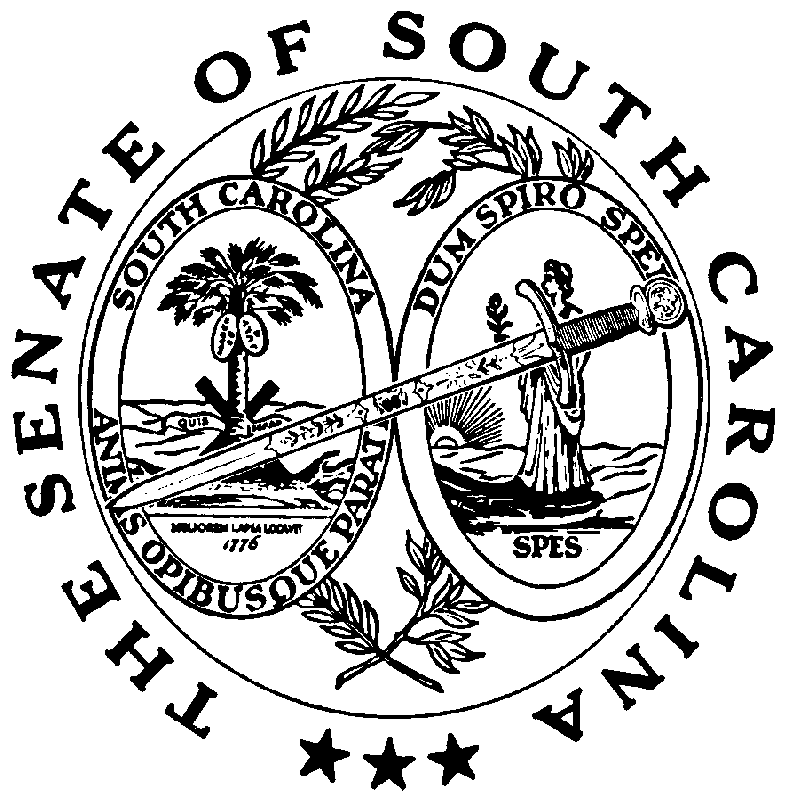 